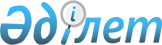 Ақжайық ауданы Базартөбе ауылдық округінің Қадырқұл ауылы аумағына шектеу іс-шараларын белгілеу туралы
					
			Күшін жойған
			
			
		
					Батыс Қазақстан облысы Ақжайық ауданы Базартөбе ауылдық округі әкімінің 2015 жылғы 26 маусымдағы № 5 шешімі. Батыс Қазақстан облысының Әділет департаментінде 2015 жылғы 29 маусымда № 3940 болып тіркелді. Күші жойылды - Батыс Қазақстан облысы Ақжайық ауданы Базартөбе ауылдық округі әкімінің 2016 жылғы 20 желтоқсандағы № 11 шешімімен      Ескерту. Күші жойылды - Батыс Қазақстан облысы Ақжайық ауданы Базартөбе ауылдық округі әкімінің 20.12.2016 № 11 шешімімен (алғашқы ресми жарияланған күнінен кейін қолданысқа енгізіледі).

      Қазақстан Республикасының 2001 жылғы 23 қаңтардағы "Қазақстан Республикасындағы жергілікті мемлекеттік басқару және өзін-өзі басқару туралы", 2002 жылғы 10 шілдедегі "Ветеринария туралы" Заңдарына сәйкес, Қазақстан Республикасы Ауыл шаруашылығы Министрлігі ветеринариялық бақылау және қадағалау комитетінің "Ақжайық аудандық аумақтық инспекциясы" мемлекеттік мекемесінің бас мемлекеттік ветеринариялық-санитариялық инспекторының 2015 жылғы 24 маусымдағы № 176 ұсынысы негізінде және жануарлардың аса жұқпалы ауруларының ошақтарын жою мақсатында ауылдық округ әкімі ШЕШІМ ҚАБЫЛДАДЫ:

      1. Ақжайық ауданы Базартөбе ауылдық округі Қадырқұл ауылы аумағына ұсақ малдар арасында бруцеллез ауруының пайда болуына байланысты шектеу іс-шаралары белгіленсін.

      2. Алып тасталды - Батыс Қазақстан облысы Ақжайық ауданы Базартөбе ауылдық округі әкімінің міндетін атқарушысының 08.09.2015  № 10 шешімімен (алғашқы ресми жарияланған күнінен кейін қолданысқа енгізіледі).

      3. Базартөбе ауылдық округі әкімі аппаратының бас маманы (Г. Р. Исатаева) осы шешімнің әділет органдарында мемлекеттік тіркелуін, "Әділет" ақпараттық-құқықтық жүйесінде және бұқаралық ақпарат құралдарында оның ресми жариялануын қамтамасыз етсін.

      4. Осы шешімнің орындалуын бақылауды өзіме қалдырамын.

      5. Осы шешім алғашқы ресми жарияланған күнінен кейін қолданысқа енгізіледі.


					© 2012. Қазақстан Республикасы Әділет министрлігінің «Қазақстан Республикасының Заңнама және құқықтық ақпарат институты» ШЖҚ РМК
				
      Базартөбе ауылдық округінің әкімі

А. Салимов
